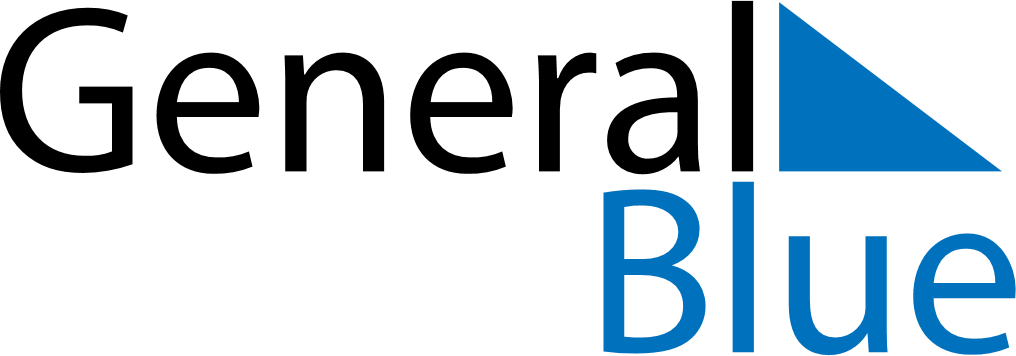 October 2028October 2028October 2028JapanJapanMondayTuesdayWednesdayThursdayFridaySaturdaySunday123456789101112131415Sports Day16171819202122232425262728293031